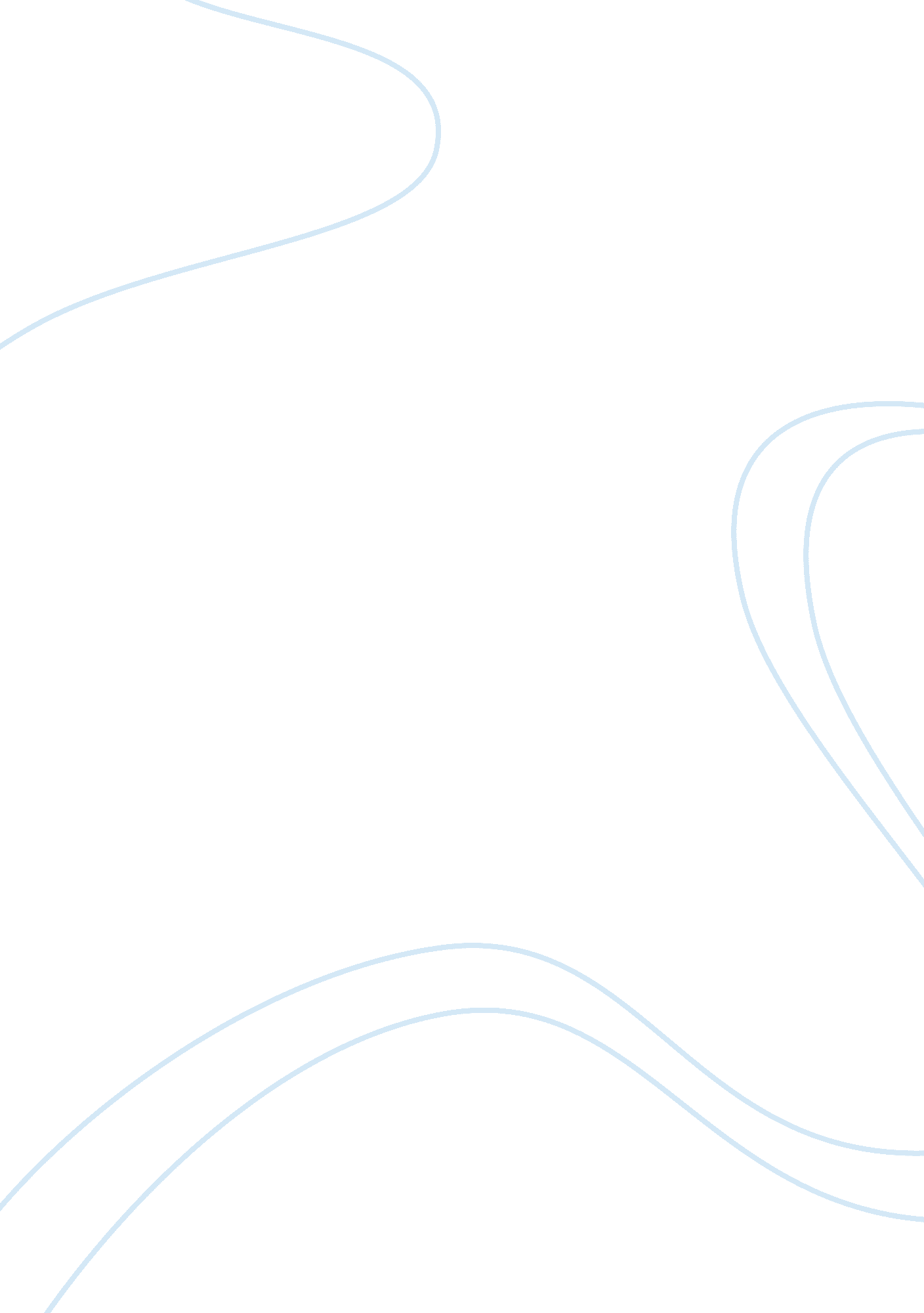 North american financial: case studyBusiness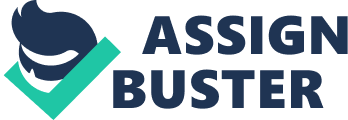 Financial is about how the company does not see any value In their IT investment and how the IT had problems keeping up the the business strategies . They also look at IT as expense . The new CIO Caroline recommend IT Investment Committee that make the IT come together as one and understand what each person is doing . Their top strategy was making a budget with enterprise out come . The will put everything Im a portfolio that the would develop to keep . The NAIF had the great It management In mate the all the standard required, IT process were accomplish. Discussion Questions 1. A through and rigorous method of project categorization and prolongation, First the committee needs to carry out the categorization and proportional project process . IT project needs to based on the the business capabilities and value. This will help the business know the project handy for various capabilities , helping to avoid renew the wheel . This will help IT come up with different project that will add value and the ones to keep the light on. All projects should have prioritize base on these strategy 1 . Add project that the business can see quick value from . Reduce operation cost 3. Business strategy should be an a enterprise strategy 4. High return of investment 5. Technical things like hardware , technology and etc 2. A comprehensive and holistic governance of IT spending and benefits delivery at all levels. First its needs to map out a IT plan to the business strategies the plan should include road map , principle and policies. The road may should include a list of mandatory projects as well as IT investment opportunity projects . Their should be a Investment portfolio management that look into existing projects as well as new rejects . . An annual IT planning process that provides transparency and accountability for all types of IT spending and that creates an Integrated and strategically aligned development portfolio. First the steering committee should view all IT planning process . The committee should also Include a IT financial specialist . Next a IT budget should be plan out Including operation cost as well as Investment strategic . The third thing that should be done Is make sure project are on trace with the business strategy as well as showing the value It brings . The last thing that should be one Is coming up with a budget cycle . With this be In place this should create a IT budget annually and do up dates to the budget when need I North American Financial: Case Study By Brenna-Welch with enterprise out come . The will put everything IM a portfolio that the would develop to keep . The NAIF had the great It management in mate the all the standard 1. A through and rigorous method of project categorization and personalization. First the committee needs to carry out the categorization and proportioning project process . Investment portfolio management that look into existing projects as well as new al types of IT spending and that creates an integrated and strategically aligned process . The committee should also include a IT financial specialist . Next a IT budget should be plan out including operation cost as well as investment strategic . The third thing that should be done is make sure project are on trace with the business strategy as well as showing the value it brings. 